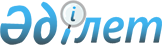 Об определении места для размещения агитационных печатных материалов для всех кандидатов и предоставлении помещения для встреч с выборщиками в акимы сельских округов и города Мамлютка на территории Мамлютского района Северо-Казахстанской области
					
			Утративший силу
			
			
		
					Постановление акимата Мамлютского района Северо-Казахстанской области от 14 декабря 2018 года № 340. Зарегистрировано Департаментом юстиции Северо-Казахстанской области 21 декабря 2018 года № 5092. Утратило силу постановлением акимата Мамлютского района Северо-Казахстанской области от 8 мая 2019 года № 91
      Сноска. Утратило силу постановлением акимата Мамлютского района Северо-Казахстанской области от 08.05.2019 № 91 (вводится в действие со дня его первого официального опубликования).
      В соответствии с пунктами 4, 6 статьи 28 Конституционного закона Республики Казахстан от 28 сентября 1995 года "О выборах в Республике Казахстан", статьей 37 Закона Республики Казахстан от 23 января 2001 года "О местном государственном управлении и самоуправлении в Республике Казахстан" акимат Мамлютского района Северо-Казахстанской области ПОСТАНОВЛЯЕТ:
      1. Определить место для размещения агитационных печатных материалов для всех кандидатов в акимы сельских округов и города Мамлютка на территории Мамлютского района Северо-Казахстанской области согласно приложению 1 к настоящему постановлению.
      2. Предоставить помещение для встреч с выборщиками кандидатам в акимы сельских округов и города Мамлютка на территории Мамлютского района Северо-Казахстанской области на договорной основе согласно приложению 2 к настоящему постановлению.
      3. Контроль за исполнением настоящего постановления возложить на заместителя акима Мамлютского района Северо-Казахстанской области по курируемым вопросам.
      4. Настоящее постановление вводится в действие со дня его первого официального опубликования.
       "СОГЛАСОВАНО" 
      Председатель Мамлютской 
      районной территориальной 
      избирательной комиссии
      _______________ В. Целуйко
      "___" __________ 2018 года Место для размещения агитационных печатных материалов для всех кандидатов в акимы сельских округов и города Мамлютка на территории Мамлютского района Северо-Казахстанской области Помещение для встреч с выборщиками кандидатам в акимы сельских округов и города Мамлютка на территории Мамлютского района Северо-Казахстанской области на договорной основе
					© 2012. РГП на ПХВ «Институт законодательства и правовой информации Республики Казахстан» Министерства юстиции Республики Казахстан
				
      Исполняющий обязанности 
акима Мамлютского района 
Северо-Казахстанской области 

Р. Габбасов
Приложение 1 к постановлению акимата Мамлютского района Северо-Казахстанской области от "__" ______ 2018 года № __
№ п/п
Наименование населенного пункта
Место для размещения агитационных печатных материалов
1
город Мамлютка
Территория здания коммунального государственного учреждения "Мамлютская школа-гимназия № 1 Мамлютского района Северо-Казахстанской области" расположенного по адресу: Северо-Казахстанская область, Мамлютский район, город Мамлютка, улица Сабита Муканова, 11Приложение 2 к постановлению акимата Мамлютского района Северо-Казахстанской области от "__" ______ 2018 года № __
№ п/п
Наименование населенного пункта
Помещение для встреч
1
город Мамлютка
Актовый зал коммунального государственного учреждения "Мамлютская школа-гимназия № 1 Мамлютского района Северо-Казахстанской области" расположенного по адресу: Северо-Казахстанская область, Мамлютский район, город Мамлютка, улица Сабита Муканова, 11